FUN LODGE
AFTER SCHOOL CARE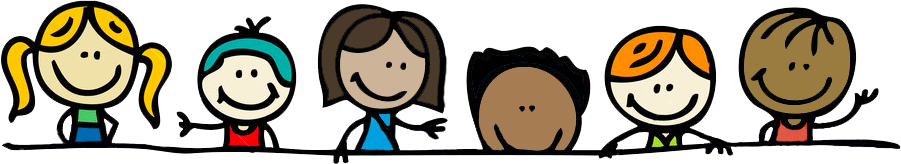 STAFF WANTEDWe are looking for new dynamic staff members to join our existing teamFun Lodge is a registered out of school care service based in Merrylea Parish Church, Glasgow (South Side).Permanent Staff MemberTerm Time – Monday – Thursday 2.45pm – 6pmHoliday Clubs – Monday – Friday working 3 to 4 days per week 8am – 6pm.Bank/Sessional Staff MemberTerm Time - Cover for Holidays and AbsenceHoliday Clubs - OptionalCompetitive salary in a very rewarding job!Applicants require to hold an SVQ in Playwork at level 2 or 3 or the equivalent, and be registered with the SSSC or be willing to work towards this. Successful applicants will be required to undertake a PVG check.For more information and for an application form please email Fun Lodge stating which job you are applying for at funlodge@virginmedia.com  attention of Susan Brown